Kuinka rakennan TVT-taitojen opettamiseen liittyvän jakson?Lauri LappalainenIvalon ala-asteJohdantoNykyisessä yhteiskunnassa hyödynnetään digimaailman tarjoamia palveluita alati enenevissä määrin. Asioiden hoitaminen, sosiaalinen kanssakäyminen, tiedon etsintä ja roolimallien löytäminen ovat keskiössä näissä asioissa. Nämä kaikki ovat keskiössä siinä, kuinka koulumaailmassa voimme vastata näiden tarpeiden turvalliseen ja kannattavaan oppimiseen.Digitaalisuus ja sen vaikutuksien voimistuminen kehityksen myötä on ollut ja tulee olemaan suuri haaste koulujärjestelmällemme. Ongelmaksi yleensä muodostuu se, kuinka voimme näitä taitoja ja ymmärrystä tuoda osaksi oppimista, jos emme oikein itsekään tiedä asioista. Kuinka lähteä siis toteuttamaan jaksoja, jotka tukisivat TVT-taitojen kehittymistä?Mikäli opettajille annetaan vain valmis materiaali ja pyydetään toteuttamaan se semmoisenaan, jää todennäköisesti suurin osa opetuksen hyödyistä saavuttamatta, koska opetuksen soveltaminen omaan opetukseen on nykyisessä koulumallissa erittäin tärkeässä roolissa. Opetuksen linkittyminen kaikkeen muuhun tekemiseen on myös tärkeää – oppiainerajat ylittäen ja arjessa vastaan tullen.Mitä taitoja olisi tärkeää siis kehittää? Kuinka voisimme nähdä 10-20 vuoden päähän, jossa nykyiset ala-asteen oppilaat tarvitsevat ja käyttävät näitä taitojaan osana yhteiskuntaa ja työelämää? Emme voi olla ennustajia ja teknologian sekä yhteiskunnan muutos ja kehittyminen on nopeaa ja ennalta tuntematonta. Kun ajattelen tätä asiaa, haluan ottaa lähtökohdaksi ajatuksen siitä, miten kehittäisimme oppilaiden ajattelua siihen suuntaan, että he osaisivat itse ohjautua oikeanlaisen ja päivittyvän osaamisen luokse. Tämä ei ole helppoa, mutta suunnitelmallisuus, perehtyneisyys, luovuus ja työyhteisön tuki auttavat matkalla kohti tätä tavoitetta.Esittelen tässä tekstissäni muutaman jakson, jotka itse toteutan Ivalon ala-asteella lukuvuonna 2018-2019. Jaksot toteutan 3-4.lk oppilaille ja nämä ovat sovellettavissa myös pienemmille ja isommille luokille, jokaisen taitotason mukaan. Pureudun jakson eri vaiheiden tarkoituksiin, sekä ajatuksiin siitä, mitkä ovat ne tekijät joiden olisi syytä ohjata opetuksen suunnittelua, kun puhutaan tvt-taitojen kehittämisestä.TVT-suunnitelmia on tehty ympäri Suomea eri kouluissa ja perehdyin myös osaan niistä tätä tehdessäni ja suunnitellessani. Näistä sain myös ideoita ja tukea sille, mitä TVT-taitojen kehittäminen voisi olla Ivalossa. Ivalon sijainti pohjoisessa vaikuttaa väistämättä siihen, kuinka yhteistyö ja tiedonkulku, sekä vaihtuvien opettajien tuoma tieto kulkeutuu kouluihin. Myös suunnitelmallisuuden puuttuminen vaikuttaa siihen, kuinka opettajat osaavat ja haluavat ottaa näiden taitojen kehittämisen osaksi opetustaan.Tämä artikkeli pitää sisällään myös opastusta ja runkoa TVT-taitojen opettamiseen liittyvän jakson suunnitteluun. Suunnittelun ideana on, että jokainen opettaja voisi ottaa TVT-taitojen kehittämisen helpoksi osaksi omaa opetustaan. Tämä edesauttaa uuden opetussuunnitelman käyttöönottoa ja oivaltamista jatkossa lisää ja lisää.IvalossaLauri LappalainenJaksot ja niiden ohjelmatToteutan lukuvuodella 2018-2019 digioppimisen jakson yhteisopettajuutta hyödyntäen neljälle eri luokalle, joiden oppilaat ovat 9-11 vuotiaita. Olen tehnyt kaksi jaksoa jokaiselle luokalle ja kaikki luokat noudattavat samaa ohjelmaa. Jokaisen luokan lähtötaso, ryhmätyöskentelytaidot ja innostuneisuus vaikuttavat jakson aikataulutukseen ja tehtävien vaatimustasoon. Suunnitelmassa tuodaan myös mahdollisuuksia ja haasteita esille erityistä oppimista vaativissa tapauksissa. Suunnitelmaa laatiessani olen tehnyt yhteistyötä erityisopettajien kanssa ja näin jaksoja on myös mukautettu erilaisiin tarpeisiin sopiviksi.jaksoEnsimmäisen jakson lähtökohtana on tarkastella opetettavan luokan ymmärrystä, taitoja ja intoa tieto- ja viestintäteknologiaa kohtaan. Tämä jakso pitää sisällään pieniä harjoitteita, sekä samalla testaa luokan nykyistä tasoa, jolloin luokalle on jatkossa helpompi tuottaa lisää tukea TVT-taitojen oppimiseen.Jaksossa käytettävissä on yksi tunti viikossa, kestoltaan n. 45min. Ensimmäisen jakson pituus on 4-6 viikkoa, riippuen oppilaiden työskentelytaidoista ja välineistöstä. Tarvittava välineistö opetuksen toteuttamiseen on riittävä määrä laitteita, joilla voidaan kuvata videota, sekä mielellään jokin ohjelmisto, jolla editoida videot. Omalla jaksollani käytin Applen iPadeja kuvaamiseen ja niissä olevaa iMovie-ohjelmistoa editointiin.Jakson voi toteuttaa yksin omalle luokalle tai parhaimmillaan toisen opettajan kanssa tai avustajaa hyödyntäen. Jaksossa työskennellään paljon ryhmissä ja ryhmien ohjaamisessa tuntiEnsimmäisellä tunnilla teen hienomotorisia taitoja, sekä käsien yhteistoimintaa ja hallintaa mittaavia testejä. Pyydän oppilaita laittamaan kädet pulpetille ja aloittamaan naputtamaan jokaisella sormella pöytää antamani esimerkin mukaisesti. Kiihdytän hiljalleen tahtia ja muuntelen tahtia, sekä seuraan samalla, kuinka oppilaat pysyvät muutoksessa mukana. Tämä antaa pohjan näppäintaitojen kehittämiseen, joka on osa tällä hetkellä toteutuksessa olevaa opetusta, mutta joka todennäköisesti tulevaisuudessa tulee menettämään merkitystään ääniohjatun tekstintuoton kehittymisen myötä.Toisessa testissä pyydän oppilaita ojentamaan kädet eteenpäin ja kuvittelemaan heidän ajavan rallia autolla. Teen edessä esimerkin, jossa pyörittelen rattia eri suuntiin ja eri tahtiin, ja samalla seuraan oppilaiden mukana pysymistä. Seuraavaksi pyydän ojentamaan kädet eteenpäin ja kuvittelemaan heidät lentämään lentokoneella ja nyt heillä on ohjaussauvat käsissään. Teen esimerkkiliikkeitä, joissa oppilaiden pitää pystyä yhtäaikaisesti liikuttamaan käsiä eri suuntiin, jopa lähes ylösalaisin. Näin varmistun siitä, että käytettäessä tabletteja, on jokaisella riittävät motoriset taidot laitteiden käsittelyyn. Mikäli taidot ovat huomattavan puutteelliset, on työskentelytapoja mukautettava. Työskentelyvaiheessa pyritään kuitenkin oppilaiden omatoimiseen työskentelyyn, mikä edellyttää luottamusta siihen, että laitteiden käyttöön on riittävät valmiudet.Näillä testeillä on myös tarkoituksena luoda motivaatiota oppimiseen ja herättää kiinnostusta ja intoa oppilaissa oppitunteja kohtaan. Mikäli jaksoa toteuttaa selkeästi keskeisenä asiana kerran viikossa, on tunnin hyvä olla odotettu – näin myös oppiminen ja työskentely sujuvoituu huomattavasti. Testiin voi myös lisätä ajanoton ja oppilaille voi kertoa, että aikaa mitataan jakson jälkeen, sekä testataan kehitystä ”ajotaidoissa”. Tämä arviointi on toki opettajan oman harkinnan varassa.Ensimmäisellä tunnilla lähdetään myös pohjustamaan tulevaa jaksoa. Keskustelemme mediasta, uutisista ja laitteista. Muutamia tukikysymyksiä, joiden pohjalta keskustelua on hyvä käydä:Mitä on media?Mistä voit nähdä uutisen?Mistä uutinen tulee?Kuka uutiset tekee?Minkälaisia laitteita uutisten tekemisessä käytetään?Keskustelun jälkeen käydään lyhyt katsaus laitteen toimintaan ja toimintaperiaatteisiin. Esitellään laitteen perustoiminnot; mistä laitteen saa päälle, kuinka laite avataan, mistä löytyy kamera ja miten kameran saa kuvaamaan ja mitä kuvassa olisi hyvä näkyä ja huomioida kuvatessa.Tunnin lopussa kerrotaan, että teemme oman uutisen ja muodostamme ”uutistyöryhmän”. Keskustelemme siitä, ketä kaikkia ryhmään kuuluu ja mitä vaiheita uutisen teko mahtaa sisältää.Oppilaat jaetaan työryhmiin ennen seuraavaa kertaa. Ryhmää miettiessä on tärkeää miettiä ketkä kuuluvat mihinkin ryhmään. Ryhmien koko voi vaihdella 2-4 oppilaan välillä. Lisäksi oppilaille voi näyttää jonkin uutispätkän ja keskustella hivenen, mistä uutisten tieto mahtaa tulla. TuntiTunnilla aloitetaan uutisen suunnittelu, mietitään kiinnostava aihealue, josta halutaan tehdä uutinen. Uutisten teossa käytettävä laitteisto ja ohjelmistot käydään läpi. Uutisen tekoon riittää hyvin esim. Applen iPad-laitteet, joissa on iMovie-ohjelma. Oppilaat sopivat ”roolit” työryhmässään, eli kuka tekee mitäkin.Suunnittelun jälkeen oppilaat alkavat kuvaamaan materiaalia kasaan. Materiaalin kuvaukseen kannattaa varata aikaa riittävästi.TuntiKolmannella tunnilla aineistoa aletaan muokkaamaan. Tunnin alussa käydään läpi ”jana-periaate”, eli miten aikataulullisesti sisällöt kannattaa sijoittaa videolle. Lisäksi käydään lävitse tehosteet (siirtymät, tekstit, äänet ym.). Tämän jälkeen oppilaat alkavat editoimaan videoita. Videoihin voidaan lisäksi lisätä äänitettyä kerrontaa. Opettajan kannattaa perehtyä käytettävään ohjelmistoon, jotta hän osaa ohjata ja tukea toimintaa.TuntiTunnin aluksi voidaan keskustella siitä, mistä videon materiaalit ovat peräisin. Muutama tukikysymys; mitä tietoa videolla välitetään? Kuinka paikkansa pitävää tieto on? Miten videon näkevä ihminen todennäköisesti reagoi ja tulkitsee tulevaa informaatiota?Editointia jatketaan – siihen on hyvä varata aikaa riittävästi, koska editointi ensimmäisillä kerroilla on usein suhteellisen hidasta ja apua tarvitsevia on paljon.TuntiVideoiden katsominen aloitetaan. Videoita katsoessa on tärkeää kiinnittää painoarvoa siihen, kuinka videoita tulkitaan ja käydään lävitse. Jokaisen videon kohdalla on hyvä antaa jokaisen ryhmän esitellä ja kertoa omasta tuotoksestaan. Ideana on kehittää näin medialukutaitoa. JaksoToisessa jaksossa siirrytään animoitujen videoiden pariin – nämä ovat hyvin suosittuja lasten keskuudessa. Videoiden määrä, saatavuus ja laatu on muuttunut kovasti viime vuosina. Videot pitävät sisällään paljon ”piilomerkityksiä”, joiden tulkinta on hyvin keskeistä opetella tekemään oikein. Monien materiaalien sisältö saattaa ohjata oppilaan ajattelua ja toimintaa vääristyneeseen suuntaan. Varsinkin väkivaltaviihteen lisääntyminen tuottaa väkivallan normiutumista, mikä johtaa väistämättä väkivallan hyväksynnän muuttuneeseen merkitykseen pienen lapsen kohdalla.Tämän jakson aikana on tarkoitus tehdä omat videot animoiden. Aihealueeksi voi ottaa vaikkapa hyvät käytöstavat – kuten tervehtiminen, kiusaaminen, toisen arvostaminen, auttaminen ym. Näiden teemojen ympäriltä on helppo käydä rakentavaa vuorovaikutusta oppilaiden kanssa. Tukikysymyksiä jaksoa varten:Minkälaisia videoita katson?Minkälaisia reaktioita videot aiheuttavat minussa?Mitä minulle viestitään videoiden kautta?Kuinka paljon käytän aikaa videoiden katseluun?Koenko rauhattomuutta, jos en vietä laitteella päivittäin aikaa?Tämän jakson aikana kannattaa käydä jo keskustelua siitä, mitä materiaalia oppilaat katsovat, kuinka usein ja paljon ja miten laajalti he tuntevat katsomaansa materiaalia.Jaksossa kannattaa säilyttää mukana vuorovaikutteinen ote, jotta tekemisen merkitys säilyy keskeisessä asiassa – videoiden vaikutus omaan itseen.TuntiEnsimmäisellä tunnilla on hyvä lähteä tarkastelemaan olemassa olevia animaatioita. Esimerkiksi lasten areenasta löytyy paljon materiaalia, jota lähes jokainen lapsi on katsonut. Materiaalit ovat vapaasti saatavilla ja helposti toistettavissa luokkatilassa.Oppilaat kannattaa harjaannuttaa tarkkailemaan videosta keskeisiä kohtia ja auttaa heitä ymmärtämään videoita tiedollisella tasolla. Tämän voi aloittaa vaikka näyttämällä jonkin n. 5 min pituisen videon, jonka jälkeen esittää erilaisia kysymyksiä materiaaliin liittyen. Sekä yleisiä koko videon ymmärrystä mittaavia, mutta myös tarkentavia yksityiskohtia. Tätä kannattaa toistaa ensimmäisen tunnin ajan ja samalla käydä keskustelua oppilaiden kanssa videoiden sisällöstä laajemmin. Miltä tuntui videossa tapahtuneet asiat, mitä mahdollisesti tapahtuisi jatkossa ym. Ensimmäisen tunnin lopussa kannattaa mainita, että oppilaat tulevat tekemään oman animaationsa – tämä toimii motivointikeinona, koska oppilaat todella haluavat tehdä omia videoita ja animaatioita.TuntiAnimaatioiden teossa voidaan käyttää monia eri ohjelmistoja ja laitteita. Eräs hyvä ohjelmisto on Stop Motion, joka on saatavilla Applelle. Tämän ohjelmiston kautta voi helposti hahmottaa sen, mistä video koostuu- monesta kuvasta peräkkäin nopeasti näytettynä. Näin myös tekninen ymmärrys lisääntyy oppilailla, sekä videoiden muokkaamisen mahdollisuudet avautuvat enemmän. Ohjelmiston käyttö voidaan liittää myös iMovie- ohjelmistolla loppuun vietäväksi. Toisella tunnilla kannattaa vielä näyttää animoituja videoita oppilaille ja tällä kertaa pysäyttää video aina sopivissa kohdissa. Pysäytetyn kuvan kohdalla voidaan pohtia, kuinka se on tehty. Mistä materiaaleista, millä tekniikalla ym. Samalla voidaan pohtia hahmojen luonnetta, merkitystä ja niiden ja tapahtumien aiheuttamia kokemuksia. Valmiin videon tarkastelu teknisestä näkökulmasta käsin edesauttaa animaation rakenteen hahmottamista.Taustojen tekemistä kannattaa avata oppilaille, sekä juonellista, että miljöön rakentamista varten. Mitä videolla tapahtuu, missä tapahtuu ja miten tapahtuu? Näihin kysymyksiin on hyvä etsiä vastauksia. Toisella tunnilla kannattaa myös perehtyä jo alustavasti käytettäviin ohjelmistoihin ja laitteisiin.TuntiKolmannella tunnilla oppilaat voivat muodostaa hahmot, jotka he haluavat videoille esiintymään. Riippuen ikätasosta toteutus kannattaa leikillistää ikäryhmälle sopivaksi. Pienempien oppilaiden kohdalla monesti lelujen ”herättäminen henkiin” on monia kiinnostava asia. Myös niillä leikkiminen tuottaa hyvän juonirakenteen animaatiota ajatellen. Pienemmät oppilaat keksivät animaatioillensa juonen ikään kuin vahingossa leikin lomassa. Samalla he kuvittelevat ympäristöä, missä kaikki toiminta tapahtuu. Tässä vaiheessa opettajan on syytä selvittää oppilaiden ajatukset ja kirjailla ne ylös – missä tapahtuu ja mitä tapahtuu. Oppilaiden leikkiessä samaa leikkiä uudelleen saattaa myös juonikulku muuttua ja kehittyä, tämä ei niinkään ole keskeistä, mikäli annettu teema edelleen näkyy leikissä.Nopeimpien kohdalla tunnilla voi jo alkaa miettimään miljöön toteuttamista. Eräs helppo tapa on tehdä ympäristö vaikkapa pahvilaatikkoon tulostettujen valokuvien avulla – näin syntyy kolmiulotteinen ja helposti vaihdettava ympäristö. Ympäristön hyödyntämiseen voi toki käyttää näyttöjä, koulun tiloja, oppilaiden halutessaan tuomia leluja ym.tuntiNeljäs tunti menee kuvauksia tehdessä. Kuvaamiseen liittyen kannattaa opastaa kuvakulmien ja äänen kuuluvuuden merkitys. Kenenkään ei kannata kädellä peittää mikrofonia ja heiluvasta kuvasta ei saa oikein millään selvää.Materiaalia kertyy hyvin nopsasti koneille. Stop Motion -ohjelmalla kuvattu materiaali on helppo viedä suoraan sovelluksesta iMovieen. Oppilaat ovat edellisessä jaksossa opetelleet käyttämään iMovieta ja harjaantuneet tehosteiden lisäämisessä ja videon leikkaamisessa.Jaksojen rakenteen strukturointi selkeiksi kokonaisuuksiksi edesauttaa tavoitteisiin pääsyä. Tavoitteet taas itsessään pitäisi kyetä luomaan ja tunnistamaan ennen toimintaa. Tavoitteiden luomiseksi taas tarvitaan arviointiperusteet, jolloin arviointiperusteiden pohjalta voidaan luoda tavoitteet. Arviointiperusteiden pitäisi taas kummuta tosielämän tarpeista ja niistä lähtökohdista, että ne tukevat rakenteen toimivuutta.Kun luot opetusjaksoa, jossa tavoitteenasi on kehittää TVT-taitoja, tutustu ja tutki ensin aiheita. Luo tai etsi arviointiperusteet aihealueellesi, luo sen jälkeen ”matka” näiden perusteiden täyttämiseksi.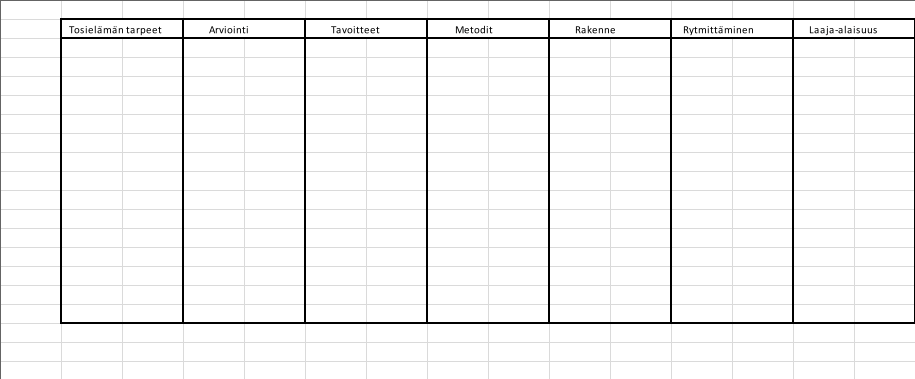 Täytä sarakkeeseen ”tosielämän tarpeet”, ne asiat miksi opettaisit kyseisiä TVT-taitoja. Ne joille on todellista tarvetta tosielämässä. Mikäli tarpeita ei meinaa löytää, voit lähteä tutkimaan asiaa sarakkeen ”arviointi” kautta. Kun tiedät mitä arvioida, ehkä hoksaat tarpeen sille, miksi asiaa arvioidaan.Kohdassa ”rytmittäminen” pitää pohtia sitä, minkälaisella aikataululla opetusta toteuttaa. Opetus ei saa olla liian strukturoimatonta, koska silloin se jää herkästi liian rikkonaiseksi, eikä kaikkia hyötyjä saavuteta.Kohta ”laaja-alaisuus” taas vaatii osakseen täyttöä siitä, kuinka opetusjakso liittyy eri oppiaineisiin. Kirjoita siihen jokainen oppiaine, jonka koet siihen liittyvän ja mieti tämän jälkeen sitä, miksi se liittyy siihen ja miten voisin TVT-opetuksen integroida osaksi kyseistä oppiainetta.Luotuasi jonkinlaisen mallin opetuksen toteuttamiseen ja huomattuasi laaja-alaisuuden mahdollisuudet, alat toteuttamaan TVT-taitojen opettamista käytännössä muissakin aineissa.